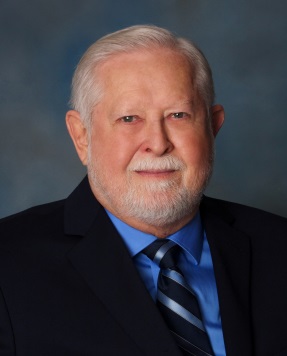 The Right Climate Stuff (TRCS) research team is a voluntary group composed primarily of retired NASA Apollo Program veterans. Jim Peacock was instrumental in assisting Dr. Harold Doiron, the first chairman, in the formation of the group in September 2011 at Johnson Space Center, Houston, Texas. Peacock has since continued to be active in the research studies of the TRCS team and is also the webmaster of the website, managing the publication of study team reports and corresponding with readers. He became acting chairman when Dr. Doiron stepped down in August 2019, due to an incapacitating illness. Peacock was born on December 5, 1934 in north Texas and received his B.S. in Mechanical Engineering at Texas A & M with high scholastic and military honors, along with a commission in the USAF in 1957. Before reporting to duty, he worked as an armament design engineer for Convair (General Dynamics) and Chance Vought in the Dallas-Ft. Worth area. As a Lieutenant in the USAF ARDC at Kirtland AFB, Albuquerque N. M. in 1958-1962, Peacock had singular responsibility for the nuclear weapons attachment designs, handling and loading procedures, operations, and nuclear safety for all USAF nuclear armed fighter-bombers of that time. Peacock began his 21 year career as a design engineer at Johnson Space Center in Houston in July 1962. His assignments during the Apollo Program included leadership positions for design responsibility of several systems in the Command Module, including land and water landing design and testing, crew couch and shock attenuation, integrity of windows and hatches, and the lunar module docking mechanism. As the program progressed into test and operational flights, Peacock’s assignments evolved into mission requirements, flight planning and mission operations, and Astronaut training. He was on duty in the Mission Control Center at Houston for all Apollo missions in an engineering support role for all mission phases, including Astronaut Extravehicular Activity (EVA) and scientific research on the moon. He was appointed to be the assistant Mission Staff Engineer for Apollo 11, the first landing mission, and subsequently the Mission Staff Engineer for Apollo 13 and Apollo 15. His responsibilities for these assignments included responsibility for safety and functionality of all systems in the spacecraft, mission planning, crew training, and engineering support and troubleshooting for the complete flight from lift off to landing and recovery of the spacecraft and crew. During this time, he was instrumental in design and use of equipment and tools used during EVA on the moon. As Mission Staff Engineer for these missions, he reported directly to the Apollo Program Manager, and acted as the point of contact for the Astronauts, mission planners and hardware and software engineers. After the Apollo Program he continued to work in leadership positions on manned space flight programs including the early flight tests of the Space Shuttle until his retirement in 1983. After retirement from NASA, in 1986 he built his retirement home on the Caribbean beach at Cozumel, Mexico to pursue his hobbies of sailing and SCUBA diving. There he met and married his second wife, Aldara, and they enjoyed sailing and diving in Cozumel and other locations in the Caribbean and around the world. In 2005, they moved back to Texas and built a country home near Brenham Texas. Currently Peacock continues his voluntary work primarily with the TRCS Research Team and writing his memoirs to be published in his personal website: The Right Stuff Technology. He has also made significant advancements in a high tech barbeque technique for beef brisket and pork ribs. Aldara, who has a B. S. in Biology, pursues her interest in growing and caring for her flock of chickens, as well as researching and publishing information on the scientific and medical considerations in dietary nutrition of humans (and chickens) in our website: http://www.therightstufftechnology.com     James M. (Jim) Peacock           Chairman, TRCS (The Right Climate Stuff  Research Team) http://www.therightclimatestuff.com email jim@seadiver.com